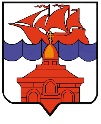 РОССИЙСКАЯ ФЕДЕРАЦИЯКРАСНОЯРСКИЙ КРАЙТАЙМЫРСКИЙ ДОЛГАНО-НЕНЕЦКИЙ МУНИЦИПАЛЬНЫЙ РАЙОНАДМИНИСТРАЦИЯ СЕЛЬСКОГО ПОСЕЛЕНИЯ ХАТАНГА ПОСТАНОВЛЕНИЕО внесении изменений и дополнений в Постановление администрации сельского поселения Хатанга от 24.11.2017 г. № 156-П «Об утверждении административного регламента предоставления муниципальной услуги «Предоставление разрешения на отклонение от предельных параметров разрешенного строительства» администрацией сельского поселения Хатанга»	В соответствии с Федеральным законом Российской Федерации от 02.08.2019 года № 283-ФЗ «О внесении изменений в Градостроительный кодекс Российской Федерации и отдельные законодательные акты Российской Федерации», ПОСТАНОВЛЯЮ:Внести в Постановление администрации сельского поселения Хатанга от 24.11.2017 г. № 156-П «Об утверждении административного регламента предоставления муниципальной услуги «Предоставление разрешения на отклонение от предельных параметров разрешенного строительства» администрацией сельского поселения Хатанга, (далее - Постановление) следующие изменения:Дополнить подпункт 3.2.1., пункта 3.2., раздела 3 «Административные процедуры. Состав, последовательность и сроки их выполнения», абзацем следующего содержания:«Заявитель вправе обратиться за разрешениями на отклонение от предельных параметров разрешенного строительства, реконструкции объектов капитального строительства, если такое отклонение необходимо в целях однократного изменения одного или нескольких предельных параметров разрешенного строительства, реконструкции объектов капитального строительства, установленных градостроительным регламентом для конкретной территориальной зоны, не более чем на десять процентов.».1.2	Подпункт 3.3.2., пункта 3.3., Раздела 3 «Административные процедуры. Состав, последовательность и сроки их выполнения», изложить в следующей редакции:«3.3.2. Комиссия,  рассматривает документы на публичных слушаниях в срок не более 45 календарных дней с даты регистрации в  Комиссии  заявления  и  по  результатам  рассмотрения  осуществляет  подготовку рекомендаций  о  предоставлении  разрешения  на  отклонение  от  предельных параметров  разрешенного  строительства или  об  отказе  в  предоставлении  такого  разрешения  с  указанием причин принятого решения и направляет их Главе сельского поселения Хатанга в срок не более 5 календарных дней, со дня рассмотрения документов на публичных слушаниях, за исключением случая указанного в пункте 3.2.1.»1.3 Дополнить пункт 2.9., Раздела 2 «Стандарт предоставления муниципальной услуги», пунктом следующего содержания:« - не допускается предоставление разрешения на отклонение от предельных параметров разрешенного строительства, реконструкции объектов капитального строительства в отношении земельного участка, на котором расположена самовольная постройка, до ее сноса или приведения в соответствие с установленными требованиями, за исключением случаев, когда направлено уведомление о том, что наличие признаков самовольной постройки не усматривается либо вступило в законную силу решение суда об отказе в удовлетворении исковых требований о сносе самовольной постройки или ее приведении в соответствие с установленными требованиями.».Опубликовать Постановление в “Информационном бюллетене” Хатангского сельского Совета депутатов и администрации сельского поселения Хатанга и на официальном сайте органов местного самоуправления сельского поселения Хатанга www.hatanga24.ruПостановление вступает в силу в день, следующий за днем его официального опубликования.Контроль за исполнением настоящего Постановления возложить на заместителя Главы сельского поселения Хатанга Скрипкина А.С.Глава сельского поселения Хатанга                                                                      А. В. Кулешов25.10.2019 г.№ 158 - П